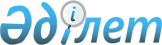 О применении антидемпинговой меры посредством введения антидемпинговой пошлины в отношении первичного полиэтилена высокой плотности, происходящего из Республики Узбекистан и ввозимого на таможенную территорию Евразийского экономического союзаРешение Коллегии Евразийской экономической комиссии от 25 января 2022 года № 17.
      В соответствии с пунктом 107 Протокола о применении специальных защитных, антидемпинговых и компенсационных мер по отношению к третьим странам (приложение № 8 к Договору о Евразийском экономическом союзе от 29 мая 2014 года) и на основании доклада Департамента защиты внутреннего рынка Евразийской экономической комиссии Коллегия Евразийской экономической комиссии решила:
      1. Применить антидемпинговую меру посредством введения антидемпинговой пошлины в размерах согласно приложению № 1 в отношении ввозимого на таможенную территорию Евразийского экономического союза первичного полиэтилена в твердых первичных формах с удельным весом 0,94 г/см3 и более, происходящего из Республики Узбекистан и классифицируемого кодом 3901 20 900 9 ТН ВЭД ЕАЭС, установив срок действия данной антидемпинговой меры 5 лет.
      2. Установить, что антидемпинговая пошлина, предусмотренная настоящим Решением, не уплачивается в отношении указанного в пункте 1 настоящего Решения товара, изготавливаемого производителями, указанными в перечне согласно приложению № 2, при наличии у декларанта таких товаров на дату регистрации декларации на товары сертификата производителя по форме согласно приложению № 3, подписанного уполномоченным сотрудником соответствующего производителя и заверенного печатью такого производителя, и при заявлении сведений о таком сертификате в декларации на товары при ее подаче таможенному органу.
      3. Одобрить принятые производителями по перечню, предусмотренному приложением № 2 к настоящему Решению, ценовые обязательства.
      4. Департаменту защиты внутреннего рынка Евразийской экономической комиссии:
      направить государственным органам государств – членов Евразийского экономического союза, уполномоченным в сфере таможенного дела, образцы подписей уполномоченных сотрудников и оттисков печатей производителей, указанных в перечне, предусмотренном приложением № 2 к настоящему Решению;
      осуществлять контроль за исполнением ценовых обязательств, предусмотренных настоящим Решением;
      осуществлять мониторинг на рынке Евразийского экономического союза в части бесперебойности поставок предприятиями-заявителями по приемлемым ценам указанного в пункте 1 настоящего Решения товара;
      в случае прекращения действия ценовых обязательств, предусмотренных пунктом 3 настоящего Решения или исчерпания объемов поставок, приведенных в одобренных ценовых обязательствах, провести пересмотр антидемпинговой меры при наличии оснований по результатам мониторинга.
      5. Департаменту антимонопольного регулирования Евразийской экономической комиссии в период действия антидемпинговой меры, установленной настоящим Решением, на полугодовой основе осуществлять мониторинг ситуации на рынке первичного полиэтилена в твердых первичных формах с удельным весом 0,94 г/см3 и более Евразийского экономического союза и о его результатах информировать Коллегию Евразийской экономической комиссии.
      6. В случае выявления изменившихся обстоятельств на рынке первичного полиэтилена в твердых первичных формах с удельным весом 0,94 г/см3 и более Евразийского экономического союза при применении настоящего Решения обеспечить возможность реализации пункта 110 Протокола о применении специальных защитных, антидемпинговых и компенсационных мер по отношению к третьим странам (приложение № 8 к Договору о Евразийском экономическом союзе от 29 мая 2014 года).
      7. Государственным органам государств – членов Евразийского экономического союза, уполномоченным в сфере таможенного дела, обеспечить взимание антидемпинговой пошлины, предусмотренной настоящим Решением, руководствуясь как кодом ТН ВЭД ЕАЭС, так и наименованием товара.
      8. Настоящее Решение вступает в силу по истечении 30 календарных дней с даты его официального опубликования. РАЗМЕРЫ СТАВОК антидемпинговой пошлины ПЕРЕЧЕНЬ производителей, ценовые обязательства которых одобрены СЕРТИФИКАТ ПРОИЗВОДИТЕЛЯ
      Примечания:
      1. Сертификат заполняется на русском языке, за исключением пунктов 1 и 3 сертификата, заполняемых на русском или английском языке.
      2. Срок действия сертификата составляет 90 календарных дней со дня его выдачи.
      3. В пункте 4 сертификата указывается страна назначения в соответствии с классификатором стран мира, утверждаемым Евразийской экономической комиссией.
      4. В пункте 6 сертификата указываются номер и дата инвойса, используемого при таможенном декларировании.
      5. В пункте 8 сертификата указывается регистрационный номер транспортного средства, которым ввозится товар на таможенную территорию Евразийского экономического союза.
      6. В пункте 9 сертификата указываются цифрами цена товара за тонну и стоимость товара, фактически уплаченная или подлежащая уплате покупателем товара.
      7. Исправления и (или) дополнения вносятся в сертификат путем зачеркивания ошибочной информации и надпечатывания или внесения от руки откорректированных сведений, которые заверяются печатью производителя.
      8. В сертификате не допускается использование факсимиле подписей лиц, а также наличие подчисток, исправлений и (или) дополнений, не заверенных в порядке, указанном в пункте 7 настоящих примечаний.
      9. Сертификат признается недействительным в следующих случаях:
      срок действия сертификата истек;
      форма сертификата не соответствует форме, предусмотренной в настоящем приложении, и (или) сертификат не заполнен в соответствии с требованиями пунктов 1 – 8 настоящих примечаний;
      сведения, указанные в сертификате, не соответствуют сведениям, заявленным в декларации на товары, и (или) не позволяют провести однозначную идентификацию товара;
      проставленные в сертификате подпись и (или) печать не соответствуют образцам подписей и (или) оттисков печати, имеющимся в наличии у таможенного органа.
					© 2012. РГП на ПХВ «Институт законодательства и правовой информации Республики Казахстан» Министерства юстиции Республики Казахстан
				
      Председатель КоллегииЕвразийской экономической комиссии 

М. Мясникович
ПРИЛОЖЕНИЕ № 1
к Решению Коллегии
Евразийской экономической комиссии
от 25 января 2022 г. № 17
Наименование товара
Производитель
Размер ставки антидемпинговой пошлины (процентов от таможенной стоимости)
Первичный полиэтилен высокой плотности, указанный в пункте 1 Решения Коллегии Евразийской экономической комиссии от 
25 января 2022 г. № 17
ООО СП "Uz-Kor Gas Chemical"
(юридический адрес: улица Турткул Гузари, 121, город Нукус, Республика Каракалпакстан, Республика Узбекистан;
фактический адрес: поселок Кырк-кыз, Кунградский район, Республика Каракалпакстан, Республика Узбекистан)
20,3
Первичный полиэтилен высокой плотности, указанный в пункте 1 Решения Коллегии Евразийской экономической комиссии от 
25 января 2022 г. № 17
ООО "Шуртанский газохимический комплекс" (юридический адрес: поселок Шуртан, Гузарский район, Кашкадарьинская область, Республика Узбекистан; фактический адрес: поселок Шуртан, Гузарский район, Кашкадарьинская область, Республика Узбекистан)
20,3
Первичный полиэтилен высокой плотности, указанный в пункте 1 Решения Коллегии Евразийской экономической комиссии от 
25 января 2022 г. № 17
прочие
20,3ПРИЛОЖЕНИЕ № 2
к Решению Коллегии
Евразийской экономической комиссии
от 25 января 2022 г. № 17
Производитель
Дата и номер регистрации в Евразийской экономической комиссии письма, которым представлены обязательства
1. ООО СП "Uz-Kor Gas Chemical"
(юридический адрес: улица Турткул Гузари, 121, город Нукус, Республика Каракалпакстан, Республика Узбекистан;
фактический адрес: поселок Кырк-кыз, Кунградский район, Республика Каракалпакстан, Республика Узбекистан)
от 30 декабря 2021 г.
№ ДЗВР-541конф/AD-33
2. ООО "Шуртанский газохимический комплекс"
(юридический адрес: поселок Шуртан, Гузарский район, Кашкадарьинская область, Республика Узбекистан;
фактический адрес: поселок Шуртан, Гузарский район, Кашкадарьинская область, Республика Узбекистан)
от 30 декабря 2021 г.
№ ДЗВР-541конф/AD-33ПРИЛОЖЕНИЕ № 3
к Решению Коллегии
Евразийской экономической комиссии
от 25 января 2022 г. № 17(форма)
1. Производитель (наименование, адрес)
1. Производитель (наименование, адрес)
2. Порядковый номер и дата выдачи сертификата
2. Порядковый номер и дата выдачи сертификата
2. Порядковый номер и дата выдачи сертификата
2. Порядковый номер и дата выдачи сертификата
3. Экспортер (наименование, адрес)
3. Экспортер (наименование, адрес)
СЕРТИФИКАТ
ПРОИЗВОДИТЕЛЯ

3. Экспортер (наименование, адрес)
3. Экспортер (наименование, адрес)
4. Страна назначения
4. Страна назначения
4. Страна назначения
4. Страна назначения
5. Импортер – резидент государства –
члена Евразийского экономического союза (наименование, адрес)
5. Импортер – резидент государства –
члена Евразийского экономического союза (наименование, адрес)
6. Инвойс (номер, дата)
6. Инвойс (номер, дата)
6. Инвойс (номер, дата)
6. Инвойс (номер, дата)
5. Импортер – резидент государства –
члена Евразийского экономического союза (наименование, адрес)
5. Импортер – резидент государства –
члена Евразийского экономического союза (наименование, адрес)
7. Код ТН ВЭД ЕАЭС
7. Код ТН ВЭД ЕАЭС
8. Номер транспортного средства 
8. Номер транспортного средства 
9. Сведения о товаре 
9. Сведения о товаре 
9. Сведения о товаре 
9. Сведения о товаре 
9. Сведения о товаре 
9. Сведения о товаре 
№
п/п
Описание товара, другие
примечания (указываются разновидности товара в соответствии с обязательствами)
Вес нетто (тонн)
Цена (долларов США)
Цена (долларов США)
Стоимость (долларов США)
10. Я, нижеподписавшийся, подтверждаю, что продажа с целью экспорта на таможенную территорию Евразийского экономического союза товаров, указанных в пункте 9 настоящего сертификата, совершается с соблюдением принятых обязательств. Я подтверждаю, что сведения, указанные в настоящем сертификате, являются полными и точными.
____________________              (дата)
______________________            ___________________             ____________________       (должность)                                                       (подпись)                                                                       (Ф.И.О.) (М.П.)
10. Я, нижеподписавшийся, подтверждаю, что продажа с целью экспорта на таможенную территорию Евразийского экономического союза товаров, указанных в пункте 9 настоящего сертификата, совершается с соблюдением принятых обязательств. Я подтверждаю, что сведения, указанные в настоящем сертификате, являются полными и точными.
____________________              (дата)
______________________            ___________________             ____________________       (должность)                                                       (подпись)                                                                       (Ф.И.О.) (М.П.)
10. Я, нижеподписавшийся, подтверждаю, что продажа с целью экспорта на таможенную территорию Евразийского экономического союза товаров, указанных в пункте 9 настоящего сертификата, совершается с соблюдением принятых обязательств. Я подтверждаю, что сведения, указанные в настоящем сертификате, являются полными и точными.
____________________              (дата)
______________________            ___________________             ____________________       (должность)                                                       (подпись)                                                                       (Ф.И.О.) (М.П.)
10. Я, нижеподписавшийся, подтверждаю, что продажа с целью экспорта на таможенную территорию Евразийского экономического союза товаров, указанных в пункте 9 настоящего сертификата, совершается с соблюдением принятых обязательств. Я подтверждаю, что сведения, указанные в настоящем сертификате, являются полными и точными.
____________________              (дата)
______________________            ___________________             ____________________       (должность)                                                       (подпись)                                                                       (Ф.И.О.) (М.П.)
10. Я, нижеподписавшийся, подтверждаю, что продажа с целью экспорта на таможенную территорию Евразийского экономического союза товаров, указанных в пункте 9 настоящего сертификата, совершается с соблюдением принятых обязательств. Я подтверждаю, что сведения, указанные в настоящем сертификате, являются полными и точными.
____________________              (дата)
______________________            ___________________             ____________________       (должность)                                                       (подпись)                                                                       (Ф.И.О.) (М.П.)
10. Я, нижеподписавшийся, подтверждаю, что продажа с целью экспорта на таможенную территорию Евразийского экономического союза товаров, указанных в пункте 9 настоящего сертификата, совершается с соблюдением принятых обязательств. Я подтверждаю, что сведения, указанные в настоящем сертификате, являются полными и точными.
____________________              (дата)
______________________            ___________________             ____________________       (должность)                                                       (подпись)                                                                       (Ф.И.О.) (М.П.)